 		vendredi 19 juin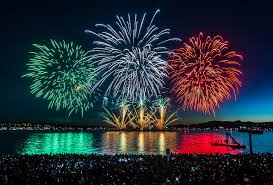 Temps 1 : Etude du code : Dictée de mots outils : aussi– chez– encore – parce que – tôt – sous Dictée de syllabes : nou – bon – droi –gla – can – pin – gui – pion – foin – feuLis les mots suivants, quel son se répète ?As-tu trouvé ? C’est le son euill.As-tu remarqué que le son euil s’écrit euil avec des noms masculins (un fauteuil, un écureuil) et il s’écrit euille avec les mots féminins (une feuille) ?Lis les mots suivants :Un seuil – un treuil – le feuillage – effeuiller- un feuilleton -un chevreuil – du cerfeuil Sépare les mots et recopie la phrase correctement :L’écureuilestsouslafeuille.Temps 2 Mathématiques 	Calcul mental   Nous continuons à apprendre les nombres jusqu’à la famille des 90.C’est la dernière famille que l’on apprend au CP !Pour continuer à t’entrainer à comprendre et à mémoriser le famille des 80 et des 90, soit tu écoutes cette leçon en ligne :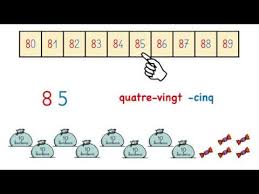 	https://www.youtube.com/watch?v=56JhhCs-n0ASoit tu t’entraines avec un adulte avec le tableau des nombres du fichier et l’ardoise ou un brouillon, c’est comme tu préfères :La famille des 90 est la famille qui a 9 dizaines, c’est 8 dizaines + 1 dizaine									   C’est donc  80 +10									On dit « quatre-vingt-dix »Dans cette famille, on entend donc « quatre-vingt », puis on entend les noms de la famille du 10.1) Ouvre le fichier à la fin, au tableau des nombres et lis les familles des 60-70-80 et 902) On te montre ensuite quelques nombres de ces familles et tu essaies de donner leurs noms.3) Entraine-toi sur l’ardoise ou sur une feuille à faire une dictée de nombres :	43 - 57- 61 – 71 – 80 – 84 – 90Quand tu as écouté la leçon ou que tu t’es entrainé(e) avec le tableau des nombres et sur l’ardoise, travaille dans le fichier de maths : p.131-unité 105dictée de nombres :	Nombres et Calcul exercice 1 :Lis la consigne, puis  compte les représentations de Louise et de Lina (de 10 en 10, ou en comptant le nombre de dizaines et le nombre d’unités de chacune).	exercice 2 : 	Pour compléter le tableau avec plus de facilité, avance par étapes : 1)  Lis le nombre en lettres. 2)  Ecris-le en chiffres et sort les dizaines et les unités cartonnées pour le représenter. 3)  Il n’y a plus qu’à regarder ton matériel pour compléter les différentes cases.		exercice 3 : 		Lis la consigne seul(e). 	Pour que cet exercice ne soit pas juste un coloriage et pour vérifier que tu es capable de reconnaître chaque “représentation du nombre”,  je te conseille d’écrire à droite de chaque étiquette le nombre correspondant .Tu peux préparer à chaque fois 2 petits points, un pour les dizaines et un pour les unités.												.  .exercice 4 :Lis l’histoire du problème.Compte la somme d’argent d’Ethan dans son porte-monnaie. AIDE : Pour compter les euros, on commence toujours par compter les plus grandes valeurs en premier : 20 + 20 + 20 + 20 + 10 + 1 + 1 + 1 + 1 + 1 + 1 + 1 =  97€.Ethan a 97 euros.2 – Quel est le prix du vélo qu’Ethan veut acheter ?  (85€). Comme l’argent d’Ethan est dessiné, tu vas pouvoir barrer 85€, c’est ce qu’il paie.AIDE : “Quand il s’agit de payer en euros, c’est comme quand je compte avec mes dizaines et unités en carton. Il faut toujours commencer par chercher les dizaines dans le nombre “85”. Le chiffre des dizaines est “8”, il faut donc barrer  8 dizaines d’euros mais il n’y a pas de billets de 10 ! Il faut donc faire 8 dizaines avec les billets de 20.  Ensuite, n’oublie pas de barrer ce qu’il faut pour faire 5 euros.Quand tu as barré 85 euros, tu peux voir ce qu’il reste à Ethan. (12 euros)3- Pour finir, tu vas chercher et écrire l’opération qui permet de montrer ce que tu as fait et comment tu as trouvé “12” avec les nombres “97” et “85”. Ethan avait 97 €, il donne 85 €. Il reste 12 €C’est une soustraction :  Temps 3  Lecture compréhension Souvenirs de Gibraltar épisode 7 (suite) :Relis le texte à la page 116.Tu vas chercher certains mots du texte et tu vas les montrer à un adulte.Mots à chercher : monsieur – joyeux – nez – maire – pelles – peur – froid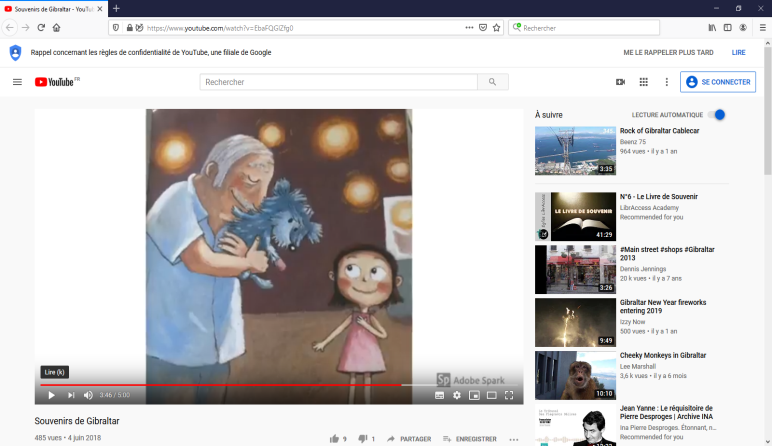 Fais maintenant les exercices 8 à 10 page 117 de ton fichier jaune.Pour lundi : Lis la lecture 89Je vous souhaite un excellent week-end et je vous dis à lundi, en vrai  !!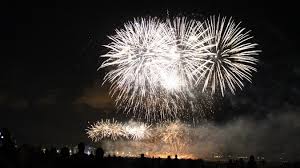 un fauteuil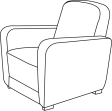 un écureuil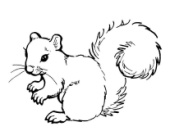 une feuille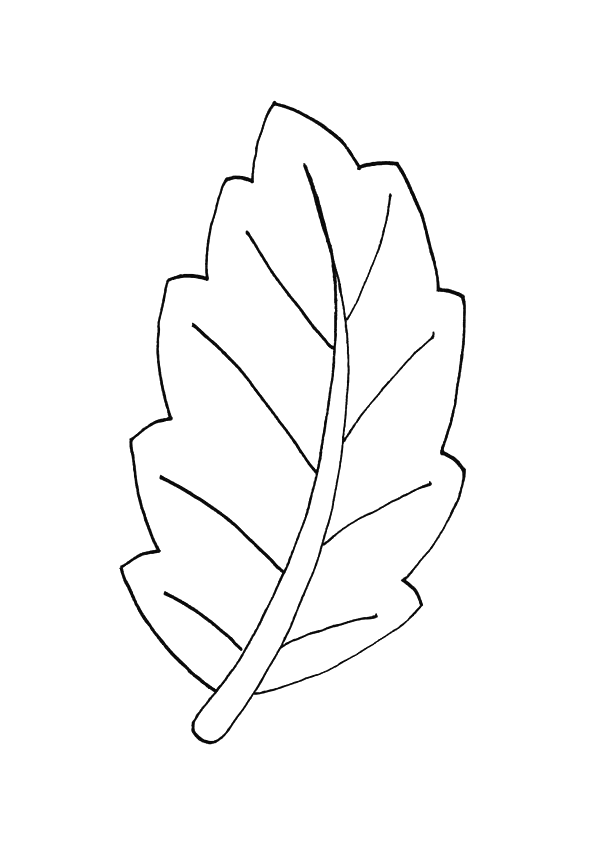 